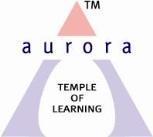 Aurora’s Degree & PG College(Accredited by NAAC with “B++” Grade) Chikkadpally, Hyderabad 500020Objective: To create awareness among the school students as they have less practical knowledge and also to tell the basics of the computer.Outcome :As the students are low in practical knowledge of how to operate the computer so in the session the basics of computers were discussed. The students were able to understand the basics of the computer and also they have done the practical session on how to operate the computer and the usage of calculators.BRIEF REPORT: On the day of the event the faculty have coordinated with the school management to get the students to the college premises and all the department faculty have given the brief description about the computer.The students were very eager to do the practical session. Faculty have given the description of how to turn on the computer, access the various tools of the computer like calculator, paint etc., shutdown the computer. Students have done the practical session with interest. The faculty coordinated with the school management to drop them to the school.Key Points Covered:Introduction to computerApplications of computerParts of computerHow to operate a computer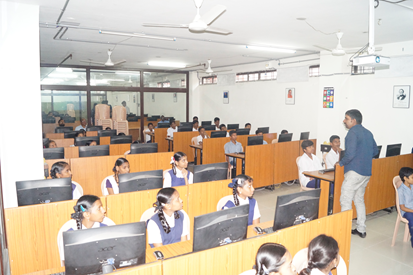 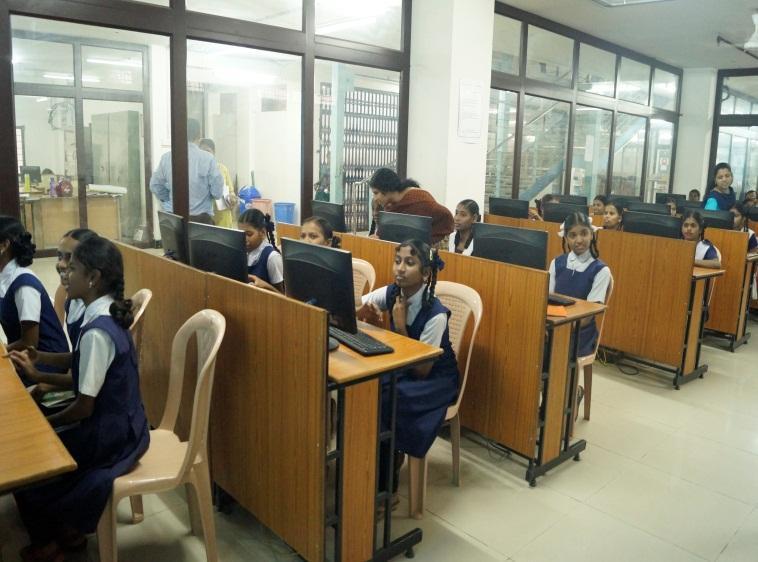 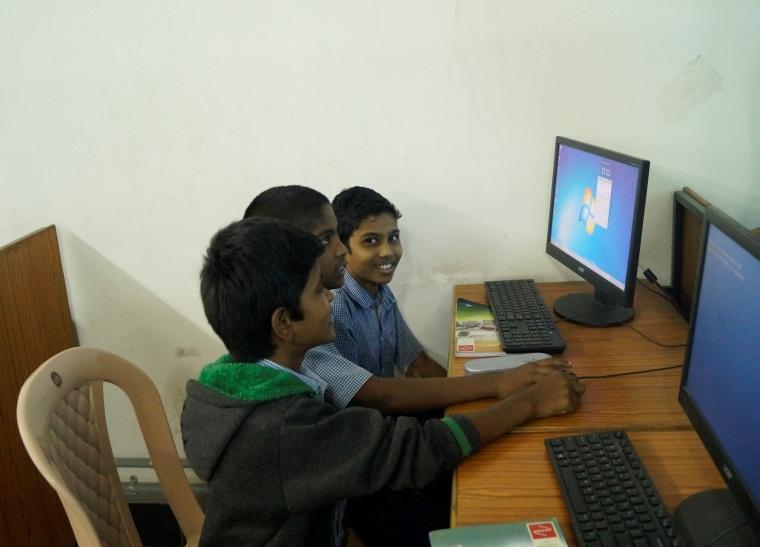 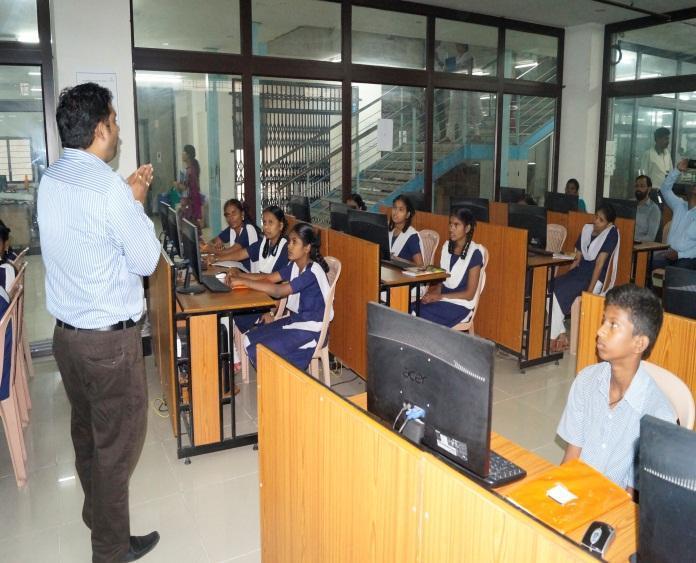 NAME OF THE EVENT	Ada Lovelace BirthdayFACULTY INCHARGEMs. A.Shalini, Mr. Arjun RaoDEPARTMENTComputer ScienceDATE10th  December, 2018VENUEComputer Lab 1– Aurora’s Degree and PG College. Block VI, RTC Cross Roads.,Chikakdpally,Hyd-20TARGET AUDIENCEAndhra Vidyalaya High School,(Gov. School, Chikkadpally) 8th,9th,10th Std students.(40 members)